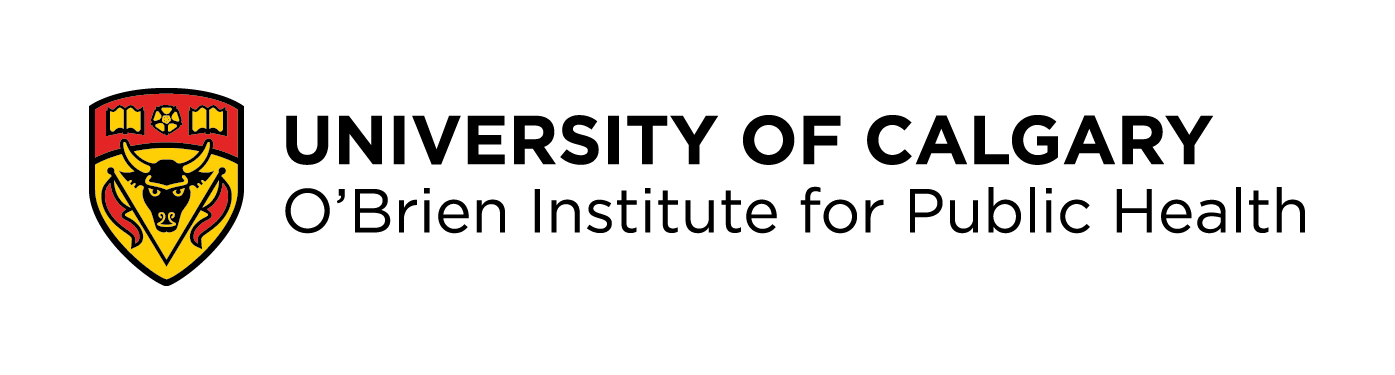 To inform us of your intent to apply to an upcoming grant competition and/or request internal peer review support, please complete this form and e-mail it to: iph@ucalgary.caN.B.:  This form is not meant to replace the administrative documentation required by your Faculty / Department / Organization.IPR Program Requested: 	Regular IPR 			Panel IPR		Chalk Talk *This row n/a for Chalk TalksThank you for completing the form.Remember, if you did not include your research summary on the form, include a separate document with your research summary when submitting.E-mail to: iph@ucalgary.caPRINCIPAL INVESTIGATOR’S SURNAME, GIVEN NAME(S)AGENCY* (e.g., CIHR):      PROGRAM (e.g., Operating Grant):      * Please list the formal title of the funding opportunity  NEW RESUBMISSIONCOMPETITION DEADLINE:               INTERNAL DEADLINE (IF ANY):       * Used to develop IPR timelineTITLE OF PROJECT (working title for proposal)TITLE OF PROJECT (working title for proposal)TITLE OF PROJECT (working title for proposal)CO-INVESTIGATOR(S), if any* Co-investigators/collaborators are NOT used as reviewersLIST 3 KEYWORDS DESCRIBING YOUR RESEARCH PROPOSAL1.                 2.                3.      * Used to identify possible reviewersLIST 3 KEYWORDS DESCRIBING YOUR RESEARCH PROPOSAL1.                 2.                3.      * Used to identify possible reviewersSUGGESTED REVIEWERS, excluding co-investigators/collaborators. If left blank, the Institute will propose a list of reviewers for your consideration.1.  Name:        Email:      2.  Name:        Email:      3.  Name:        Email:      REQUESTED EXPERTISE (e.g., specific review of statistical section, methodology, scientific concept, etc.)1.       2.       3.       * Used to identify possible reviewersREQUESTED EXPERTISE (e.g., specific review of statistical section, methodology, scientific concept, etc.)1.       2.       3.       * Used to identify possible reviewersPROVIDE A SUMMARY OF YOUR RESEARCH PROPOSAL. Insert text into the field, or submit a separate document (one page summary) along with this form.PROVIDE A SUMMARY OF YOUR RESEARCH PROPOSAL. Insert text into the field, or submit a separate document (one page summary) along with this form.PROVIDE A SUMMARY OF YOUR RESEARCH PROPOSAL. Insert text into the field, or submit a separate document (one page summary) along with this form.